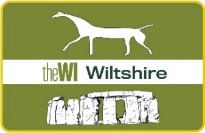 WHAT’S ON IN WILTSHIRE
Apr / May 2024WHAT’S ON IN WILTSHIRE
Apr / May 2024WHAT’S ON IN WILTSHIRE
Apr / May 2024WHAT’S ON IN WILTSHIRE
Apr / May 2024WHAT’S ON IN WILTSHIRE
Apr / May 2024WHAT’S ON IN WILTSHIRE
Apr / May 2024WHAT’S ON IN WILTSHIRE
Apr / May 2024RESOLUTIONS WORKSHOP
Thursday 18th April
10.00am – 12.00pmClosing date: 11th AprilRESOLUTIONS WORKSHOP
Thursday 18th April
10.00am – 12.00pmClosing date: 11th AprilRESOLUTIONS WORKSHOP
Thursday 18th April
10.00am – 12.00pmClosing date: 11th AprilRESOLUTIONS WORKSHOP
Thursday 18th April
10.00am – 12.00pmClosing date: 11th AprilRESOLUTIONS WORKSHOP
Thursday 18th April
10.00am – 12.00pmClosing date: 11th AprilRESOLUTIONS WORKSHOP
Thursday 18th April
10.00am – 12.00pmClosing date: 11th AprilWI House
17 Couch Lane
Devizes SN10 1EB
£5.00WI House
17 Couch Lane
Devizes SN10 1EB
£5.00WI House
17 Couch Lane
Devizes SN10 1EB
£5.00WI House
17 Couch Lane
Devizes SN10 1EB
£5.00WI House
17 Couch Lane
Devizes SN10 1EB
£5.00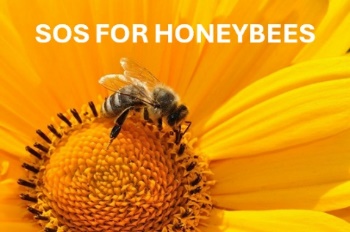 A workshop to explain how the resolution process works from start to finish and guide you through everything you need to know. (your WI can pay for you to attend)A workshop to explain how the resolution process works from start to finish and guide you through everything you need to know. (your WI can pay for you to attend)A workshop to explain how the resolution process works from start to finish and guide you through everything you need to know. (your WI can pay for you to attend)A workshop to explain how the resolution process works from start to finish and guide you through everything you need to know. (your WI can pay for you to attend)A workshop to explain how the resolution process works from start to finish and guide you through everything you need to know. (your WI can pay for you to attend)A workshop to explain how the resolution process works from start to finish and guide you through everything you need to know. (your WI can pay for you to attend)A workshop to explain how the resolution process works from start to finish and guide you through everything you need to know. (your WI can pay for you to attend)A workshop to explain how the resolution process works from start to finish and guide you through everything you need to know. (your WI can pay for you to attend)A workshop to explain how the resolution process works from start to finish and guide you through everything you need to know. (your WI can pay for you to attend)A workshop to explain how the resolution process works from start to finish and guide you through everything you need to know. (your WI can pay for you to attend)A workshop to explain how the resolution process works from start to finish and guide you through everything you need to know. (your WI can pay for you to attend)A workshop to explain how the resolution process works from start to finish and guide you through everything you need to know. (your WI can pay for you to attend)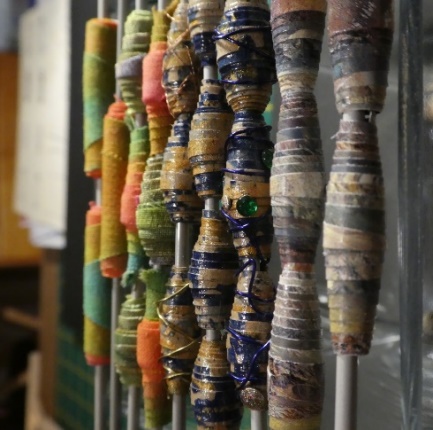 BEAD MAKING WORKSHOP
Tuesday 30th April
10am – 1pm or 
1.30-3.30pm
Closing Date: 16th AprilBEAD MAKING WORKSHOP
Tuesday 30th April
10am – 1pm or 
1.30-3.30pm
Closing Date: 16th AprilBEAD MAKING WORKSHOP
Tuesday 30th April
10am – 1pm or 
1.30-3.30pm
Closing Date: 16th AprilBEAD MAKING WORKSHOP
Tuesday 30th April
10am – 1pm or 
1.30-3.30pm
Closing Date: 16th AprilBEAD MAKING WORKSHOP
Tuesday 30th April
10am – 1pm or 
1.30-3.30pm
Closing Date: 16th AprilBEAD MAKING WORKSHOP
Tuesday 30th April
10am – 1pm or 
1.30-3.30pm
Closing Date: 16th AprilWI House
17 Couch Lane
Devizes SN10 1EB 
£18.00 per personWI House
17 Couch Lane
Devizes SN10 1EB 
£18.00 per personWI House
17 Couch Lane
Devizes SN10 1EB 
£18.00 per personThis workshop introduces you to the basic skills and will you show how to start off your bead making journey. All materials will be provided.This workshop introduces you to the basic skills and will you show how to start off your bead making journey. All materials will be provided.This workshop introduces you to the basic skills and will you show how to start off your bead making journey. All materials will be provided.This workshop introduces you to the basic skills and will you show how to start off your bead making journey. All materials will be provided.This workshop introduces you to the basic skills and will you show how to start off your bead making journey. All materials will be provided.This workshop introduces you to the basic skills and will you show how to start off your bead making journey. All materials will be provided.This workshop introduces you to the basic skills and will you show how to start off your bead making journey. All materials will be provided.This workshop introduces you to the basic skills and will you show how to start off your bead making journey. All materials will be provided.This workshop introduces you to the basic skills and will you show how to start off your bead making journey. All materials will be provided.This workshop introduces you to the basic skills and will you show how to start off your bead making journey. All materials will be provided.This workshop introduces you to the basic skills and will you show how to start off your bead making journey. All materials will be provided.This workshop introduces you to the basic skills and will you show how to start off your bead making journey. All materials will be provided.DADS ARMY: The Nation’s Favourite Comedy
Tuesday 7th May
2.00pm – 4.30pmClosing date: 9th AprilDADS ARMY: The Nation’s Favourite Comedy
Tuesday 7th May
2.00pm – 4.30pmClosing date: 9th AprilDADS ARMY: The Nation’s Favourite Comedy
Tuesday 7th May
2.00pm – 4.30pmClosing date: 9th AprilDADS ARMY: The Nation’s Favourite Comedy
Tuesday 7th May
2.00pm – 4.30pmClosing date: 9th AprilDADS ARMY: The Nation’s Favourite Comedy
Tuesday 7th May
2.00pm – 4.30pmClosing date: 9th AprilDADS ARMY: The Nation’s Favourite Comedy
Tuesday 7th May
2.00pm – 4.30pmClosing date: 9th AprilSouthwick Village Hall
Frome Road
Southwick BA14 9QG
£25.00Southwick Village Hall
Frome Road
Southwick BA14 9QG
£25.00Southwick Village Hall
Frome Road
Southwick BA14 9QG
£25.00Southwick Village Hall
Frome Road
Southwick BA14 9QG
£25.00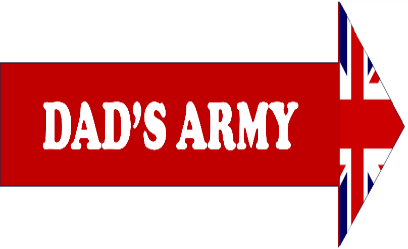 Charles Garland will talk about his time as Producer on this sitcom made in the 60s and 70s. Followed by afternoon tea.Charles Garland will talk about his time as Producer on this sitcom made in the 60s and 70s. Followed by afternoon tea.Charles Garland will talk about his time as Producer on this sitcom made in the 60s and 70s. Followed by afternoon tea.Charles Garland will talk about his time as Producer on this sitcom made in the 60s and 70s. Followed by afternoon tea.Charles Garland will talk about his time as Producer on this sitcom made in the 60s and 70s. Followed by afternoon tea.Charles Garland will talk about his time as Producer on this sitcom made in the 60s and 70s. Followed by afternoon tea.Charles Garland will talk about his time as Producer on this sitcom made in the 60s and 70s. Followed by afternoon tea.Charles Garland will talk about his time as Producer on this sitcom made in the 60s and 70s. Followed by afternoon tea.Charles Garland will talk about his time as Producer on this sitcom made in the 60s and 70s. Followed by afternoon tea.Charles Garland will talk about his time as Producer on this sitcom made in the 60s and 70s. Followed by afternoon tea.Charles Garland will talk about his time as Producer on this sitcom made in the 60s and 70s. Followed by afternoon tea.Charles Garland will talk about his time as Producer on this sitcom made in the 60s and 70s. Followed by afternoon tea.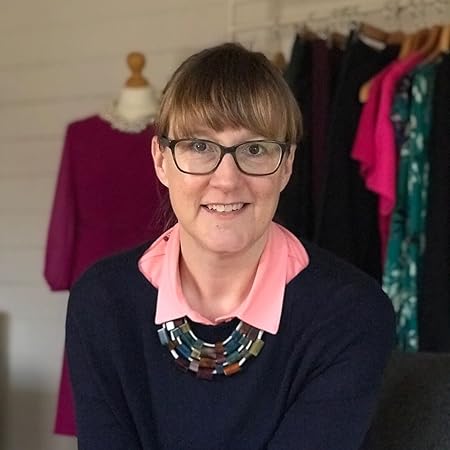 Great Bedwyn Village Hall
Frog Lane, Great Bedwyn,
Marlborough SN8 3PD
£15.00Great Bedwyn Village Hall
Frog Lane, Great Bedwyn,
Marlborough SN8 3PD
£15.00Great Bedwyn Village Hall
Frog Lane, Great Bedwyn,
Marlborough SN8 3PD
£15.00Great Bedwyn Village Hall
Frog Lane, Great Bedwyn,
Marlborough SN8 3PD
£15.00Great Bedwyn Village Hall
Frog Lane, Great Bedwyn,
Marlborough SN8 3PD
£15.00Great Bedwyn Village Hall
Frog Lane, Great Bedwyn,
Marlborough SN8 3PD
£15.00FAST FASHION
Wednesday 15th May
7.00pm – 9.00pmClosing date: 17th AprilFAST FASHION
Wednesday 15th May
7.00pm – 9.00pmClosing date: 17th AprilFAST FASHION
Wednesday 15th May
7.00pm – 9.00pmClosing date: 17th AprilFAST FASHION
Wednesday 15th May
7.00pm – 9.00pmClosing date: 17th AprilVictoria has a passion for finding beautiful clothes from second hand shops and jumble sales and is a firm believer that once you know the rules of what suits you best you really can shop anywhere.Victoria has a passion for finding beautiful clothes from second hand shops and jumble sales and is a firm believer that once you know the rules of what suits you best you really can shop anywhere.Victoria has a passion for finding beautiful clothes from second hand shops and jumble sales and is a firm believer that once you know the rules of what suits you best you really can shop anywhere.Victoria has a passion for finding beautiful clothes from second hand shops and jumble sales and is a firm believer that once you know the rules of what suits you best you really can shop anywhere.Victoria has a passion for finding beautiful clothes from second hand shops and jumble sales and is a firm believer that once you know the rules of what suits you best you really can shop anywhere.Victoria has a passion for finding beautiful clothes from second hand shops and jumble sales and is a firm believer that once you know the rules of what suits you best you really can shop anywhere.Victoria has a passion for finding beautiful clothes from second hand shops and jumble sales and is a firm believer that once you know the rules of what suits you best you really can shop anywhere.Victoria has a passion for finding beautiful clothes from second hand shops and jumble sales and is a firm believer that once you know the rules of what suits you best you really can shop anywhere.Victoria has a passion for finding beautiful clothes from second hand shops and jumble sales and is a firm believer that once you know the rules of what suits you best you really can shop anywhere.Victoria has a passion for finding beautiful clothes from second hand shops and jumble sales and is a firm believer that once you know the rules of what suits you best you really can shop anywhere.Victoria has a passion for finding beautiful clothes from second hand shops and jumble sales and is a firm believer that once you know the rules of what suits you best you really can shop anywhere.Victoria has a passion for finding beautiful clothes from second hand shops and jumble sales and is a firm believer that once you know the rules of what suits you best you really can shop anywhere.WELLNESS DAY
Saturday 18th May
10.00am – 3.30pmClosing date: 29th AprilWELLNESS DAY
Saturday 18th May
10.00am – 3.30pmClosing date: 29th AprilWELLNESS DAY
Saturday 18th May
10.00am – 3.30pmClosing date: 29th AprilWELLNESS DAY
Saturday 18th May
10.00am – 3.30pmClosing date: 29th AprilBowerhill Village HallHalifax Road, BowerhillMelksham SN12 6SN
£28.00Bowerhill Village HallHalifax Road, BowerhillMelksham SN12 6SN
£28.00Bowerhill Village HallHalifax Road, BowerhillMelksham SN12 6SN
£28.00Bowerhill Village HallHalifax Road, BowerhillMelksham SN12 6SN
£28.00Bowerhill Village HallHalifax Road, BowerhillMelksham SN12 6SN
£28.00Bowerhill Village HallHalifax Road, BowerhillMelksham SN12 6SN
£28.00Bowerhill Village HallHalifax Road, BowerhillMelksham SN12 6SN
£28.00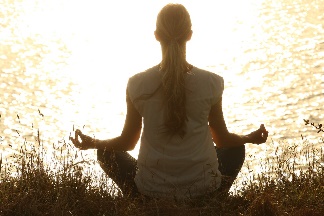 A Wellness Day to give you some ideas and guidance on how to improve your well-being. There will be free activities including Yoga, Tai Chi; and talks by Colour by Design and on Feng Shui.A Wellness Day to give you some ideas and guidance on how to improve your well-being. There will be free activities including Yoga, Tai Chi; and talks by Colour by Design and on Feng Shui.A Wellness Day to give you some ideas and guidance on how to improve your well-being. There will be free activities including Yoga, Tai Chi; and talks by Colour by Design and on Feng Shui.A Wellness Day to give you some ideas and guidance on how to improve your well-being. There will be free activities including Yoga, Tai Chi; and talks by Colour by Design and on Feng Shui.A Wellness Day to give you some ideas and guidance on how to improve your well-being. There will be free activities including Yoga, Tai Chi; and talks by Colour by Design and on Feng Shui.A Wellness Day to give you some ideas and guidance on how to improve your well-being. There will be free activities including Yoga, Tai Chi; and talks by Colour by Design and on Feng Shui.A Wellness Day to give you some ideas and guidance on how to improve your well-being. There will be free activities including Yoga, Tai Chi; and talks by Colour by Design and on Feng Shui.A Wellness Day to give you some ideas and guidance on how to improve your well-being. There will be free activities including Yoga, Tai Chi; and talks by Colour by Design and on Feng Shui.A Wellness Day to give you some ideas and guidance on how to improve your well-being. There will be free activities including Yoga, Tai Chi; and talks by Colour by Design and on Feng Shui.A Wellness Day to give you some ideas and guidance on how to improve your well-being. There will be free activities including Yoga, Tai Chi; and talks by Colour by Design and on Feng Shui.A Wellness Day to give you some ideas and guidance on how to improve your well-being. There will be free activities including Yoga, Tai Chi; and talks by Colour by Design and on Feng Shui.A Wellness Day to give you some ideas and guidance on how to improve your well-being. There will be free activities including Yoga, Tai Chi; and talks by Colour by Design and on Feng Shui.WI House, 17 Couch Lane
Devizes SN10 1EBOFFICE 365 TRAININGThurs 23rd May & Thurs 20th June 
10.00am – 12.00pmOFFICE 365 TRAININGThurs 23rd May & Thurs 20th June 
10.00am – 12.00pmOFFICE 365 TRAININGThurs 23rd May & Thurs 20th June 
10.00am – 12.00pmOFFICE 365 TRAININGThurs 23rd May & Thurs 20th June 
10.00am – 12.00pmOFFICE 365 TRAININGThurs 23rd May & Thurs 20th June 
10.00am – 12.00pmOFFICE 365 TRAININGThurs 23rd May & Thurs 20th June 
10.00am – 12.00pm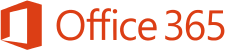 